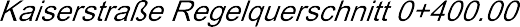 GehwegSchutz- streifenFahrbahnSchutz- streifenGehwegRadfahrer	RadfahrerHaus Nr. 50Markierung	Markierung12	12RundbordHaus Nr. 39aRundbord	  neue Kabeltrasse Strom Beleuchtung Telekom  LeerrohrStromkabelWurzelschutzDrainage DN 150geplanter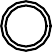 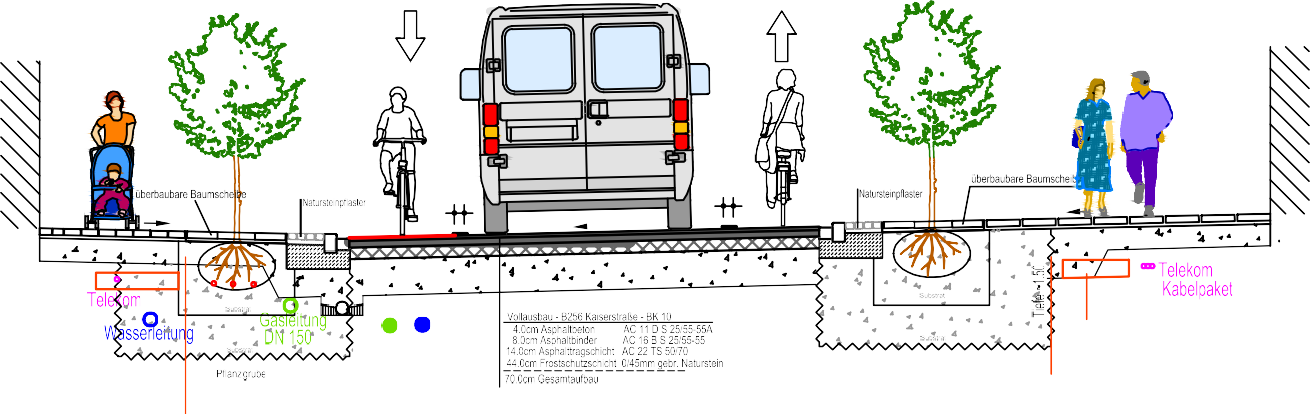 Wurzelschutzneue Kabeltrasse Strom Beleuchtung LeerrohrMischwasserkanal DN 500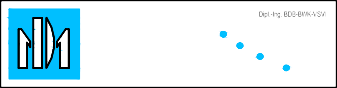 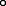 ~3.0060601.503.251.256060~4.856.006.006.00